6. AŞAMA: DEĞERLENDİRME- Geribildirimleri birleştir-Kritik yaparak/ projeyi değerlendir.1. Geri bildirimlerden sonra,a) Neler yaptınız?b) Süreç nasıl devam etti?c) Nelerde değişiklik yaptınız?d) Kullanıcıların yeni tepkileri ne oldu? (düzeltmelerden sona bir müddet daha kullanıcıyı izleyin ki bu soruyu yanıtlayabilin, işe yarayıp yaramadığını görün)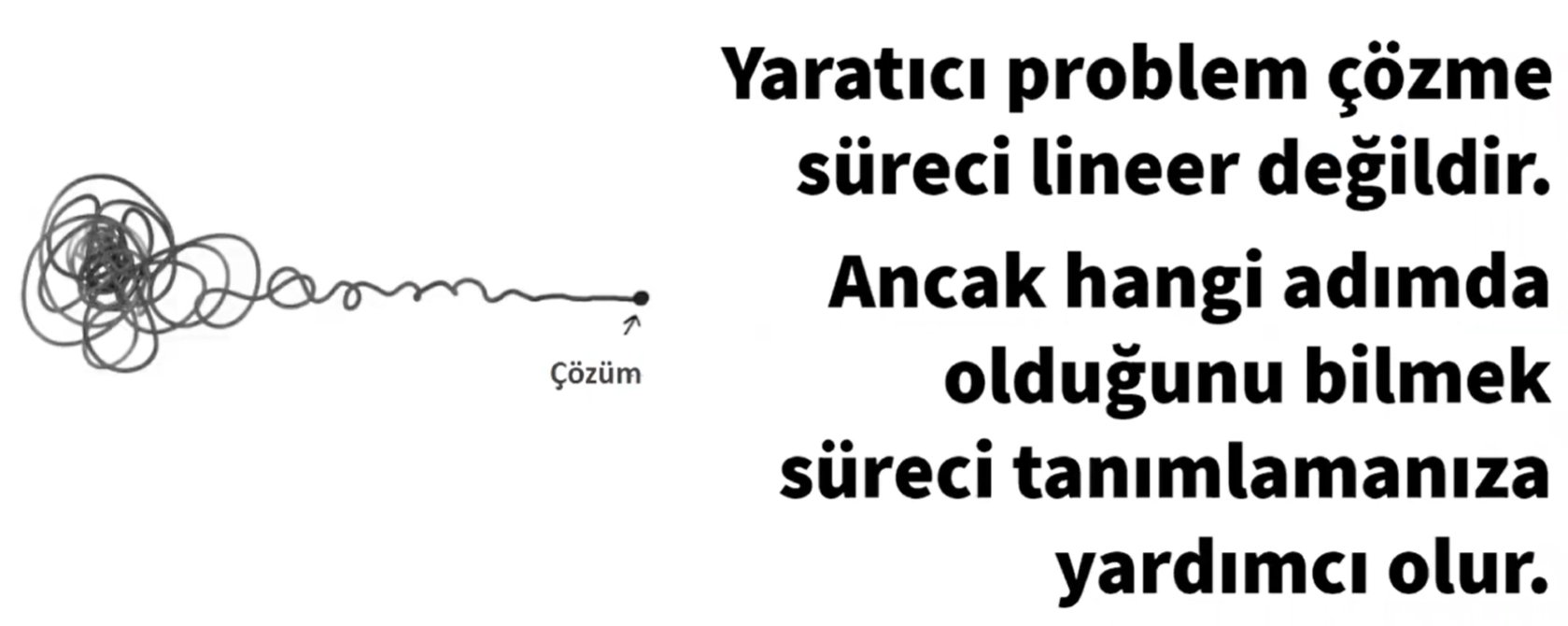 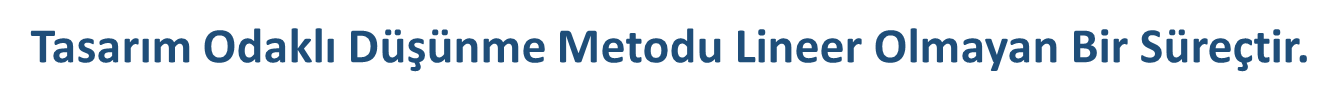 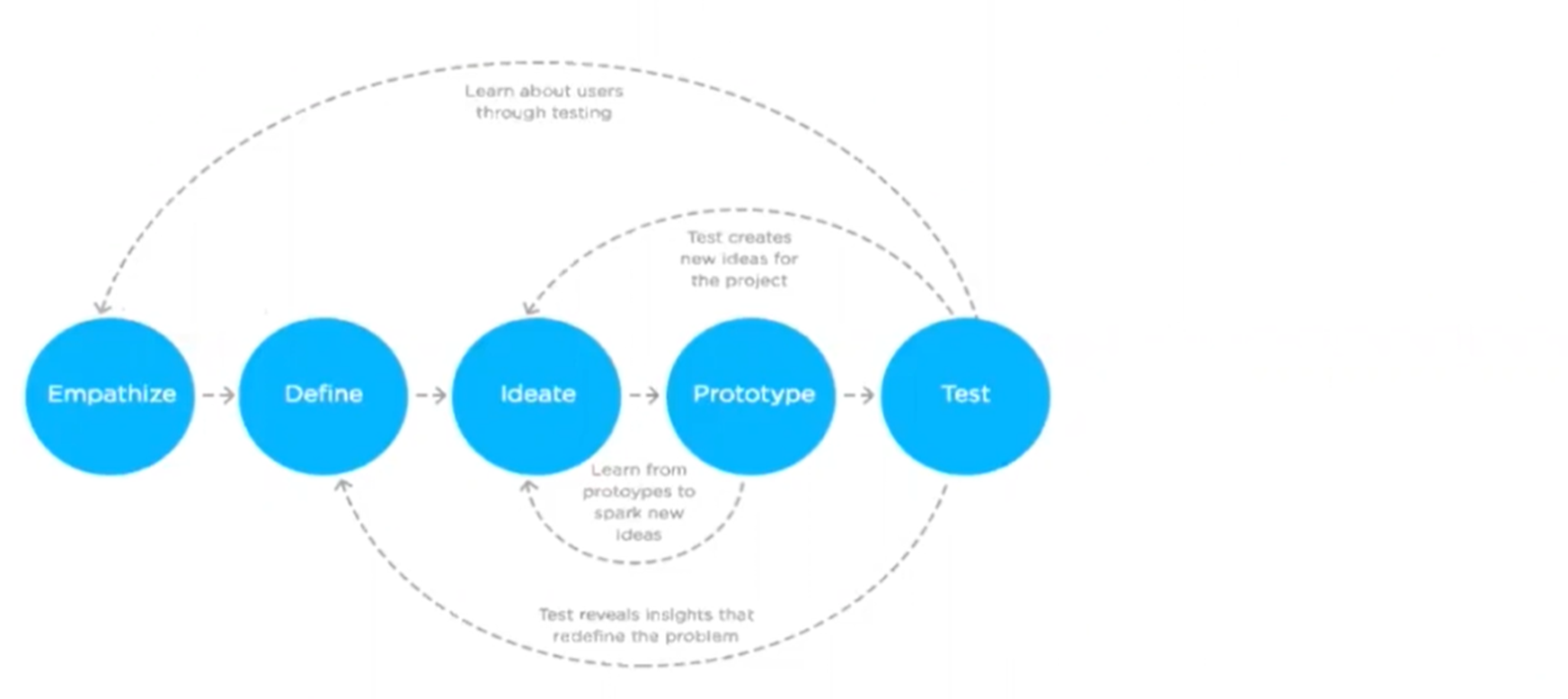 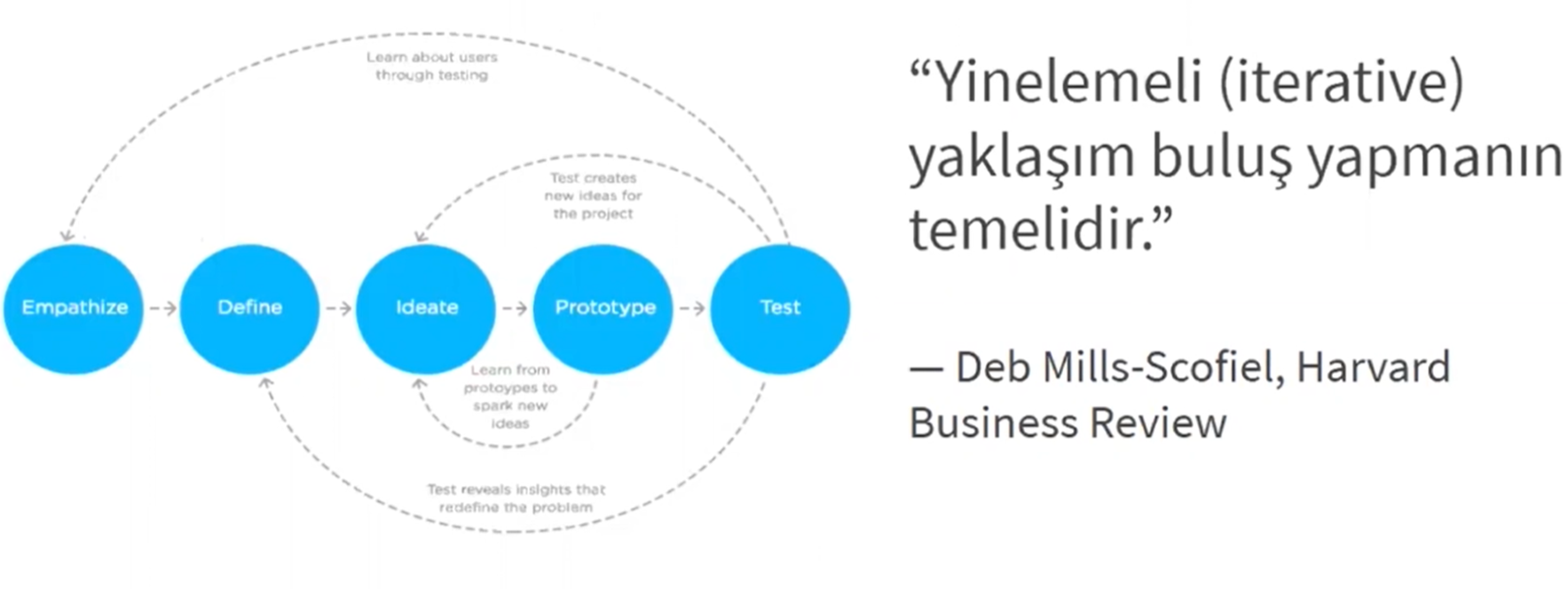 